ΤΕΧΝΙΚΕΣ ΠΡΟΔΙΑΓΡΑΦΕΣΆρθρο 1ο : Αντικείμενο προμήθειας	Η παρούσα αφορά την προμήθεια φωτιστικών σωμάτων, λαμπτήρων και υλικών Δημοτικού φωτισμού και φωτιστικών για τον φωτισμό του κεντρικού δρόμου Κάτω Τιθορέα που θα χρησιμοποιηθούν για την κάλυψη των αναγκών ηλεκτροφωτισμού του Δήμου Αμφίκλειας-Ελάτειας. Άρθρο 2ο : Τεχνικές ΠροδιαγραφέςΤα προς προμήθεια ηλεκτρολογικά είδη και υλικά θα είναι αρίστης ποιότητας και θα πληρούν τις προϋποθέσεις των ισχυόντων διεθνών κανονισμών και τα παρακάτω:1. ΚανονισμοίΌλα τα είδη θα φέρουν υποχρεωτικά σήμανση CE της Ευρωπαϊκής Ένωσης και θα είναι σύμφωνα με τα αντίστοιχα αυτήςΌλα τα υλικά πρέπει να είναι της καλύτερης ποιότητας από αυτά που κυκλοφορούν στην αγορά, χωρίς βλάβες ή ελαττώματα, σύμφωνα με όσα ορίζονται στις προδιαγραφές, σε ότι αφορά την προέλευση την ποιότητα, τις διαστάσεις, το σχήμα, το χρωματισμό, την τελική επεξεργασία και τέλος την εμφάνισή τους.Για οτιδήποτε δεν αναφέρεται ρητά στα σχετικά εδάφια, θα πρέπει να είναι σύμφωνο με τις ισχύουσες εθνικές και ευρωπαϊκές προδιαγραφές ασφαλείας.Οι αγωγοί και τα καλώδια θα είναι κατασκευασμένα σύμφωνα με τους Ευρωπαϊκούς Κανονισμούς και το πρότυπο CE από αξιόπιστο και πιστοποιημένο κατασκευαστή. Σε ότι αφορά τα καλώδια θα παραδίδονται σε ακέραιες κουλούρες ή ήμισυ κουλούρων και σε ότι αφορά τα υπόλοιπα πλήρη τεμάχια. Όλα τα ανωτέρω δεν θα πρέπει να φέρουν κακώσεις, εκδορές, τσακίσεις, κλπ.Όλοι οι σωλήνες θα είναι κατασκευασμένοι σύμφωνα με τους Ευρωπαϊκούς Κανονισμούς και το πρότυπο CE από αξιόπιστο και πιστοποιημένο κατασκευαστή. Σε ότι αφορά τους σωλήνες θα παραδίδονται ακέραιες κουλούρες ή ήμισυ κουλούρων και σε ότι αφορά τα υπόλοιπα ακέραια πλήρη τεμάχια. Όλα τα ανωτέρω δεν θα πρέπει να φέρουν κακώσεις, εκδορές, τσακίσεις, κλπ.Οι διακόπτες και οι ρευματοδότες θα είναι κατασκευασμένοι σύμφωνα με τους Ευρωπαϊκούς Κανονισμούς και το πρότυπο CE από αξιόπιστο και πιστοποιημένο κατασκευαστή. Θα παραδίδονται ακέραια τεμάχια, πλήρη, συνοδευόμενα από όλα τα απαραίτητα μικροϋλικά στηρίξεως, ως επί τω πλείστον χρώματος λευκού εκτός κι αν ρητά αναγράφεται διαφορετικό χρώμα στο έντυπο παραγγελίας της Υπηρεσίας.Οι λαμπτήρες θα είναι κατασκευασμένοι σύμφωνα με τους Ευρωπαϊκούς Κανονισμούς και το πρότυπο CE από αξιόπιστο και πιστοποιημένο κατασκευαστή.Οι Τεχνικές Προδιαγραφές καλύπτουν εκείνα τα υλικά για τα οποία υπάρχουν αυξημένες απαιτήσεις ποιότητας και ασφάλειας.ΚΑΛΩΔΙΑΤα καλώδια θα έχουν διατομές όπως αυτές αναφέρονται στον προϋπολογισμό, θα προέρχονται από βιομηχανικές μονάδες που εφαρμόζουν παραγωγική διαδικασία πιστοποιημένη κατά ISO από διαπιστευμένο φορέα πιστοποίησης.Οι αγωγοί θα φέρουν σε όλο το μήκος τους χαρακτηριστικούς χρωματισμούς των φάσεων, ουδετέρου και γείωσης.     ΛΑΜΠΤΗΡΕΣΕπωνυμία – διεύθυνση του κατασκευαστή του λαμπτήρα – εμπορικό σήμαΓενική περιγραφή του λαμπτήρα που πρέπει να είναι επαρκής για την μονοσήμαντη αναγνώριση τουΠληροφορίες σχετικά με τα κύρια κατασκευαστικά χαρακτηριστικά του μοντέλου και ιδίως εκείνα που επηρεάζουν σημαντικά την κατανάλωση ενέργειας αυτού.Τάση τροφοδοσίας και συχνότηταΦωτεινή ροή του λαμπτήρα σε LUMENS (όχι μικρότερη από 1300 LUMENS)Ονομαστική ισχύς σε WATT (όχι μεγαλύτερη από 23 watt)Χρωματικός δείκτης του λαμπτήραΕξωτερικά στην συσκευασία κάθε λαμπτήρα πρέπει να υπάρχει ετικέτα και  να καθορίζεται η τάξη ενεργειακής απόδοσης του λαμπτήρα. (Α’ Ενεργειακής κλάσης)ΛΑΜΠΤΗΡΕΣ LEDΕπωνυμία – διεύθυνση του κατασκευαστή του λαμπτήρα – εμπορικό σήμαΓενική περιγραφή του λαμπτήρα που πρέπει να είναι επαρκής για την μονοσήμαντη αναγνώριση τουΠληροφορίες σχετικά με τα κύρια κατασκευαστικά χαρακτηριστικά του μοντέλου και ιδίως εκείνα που επηρεάζουν σημαντικά την κατανάλωση ενέργειας αυτού.Τάση τροφοδοσίας και συχνότηταΦωτεινή ροή του λαμπτήρα σε LUMENS (όχι μικρότερη από 1420 LUMENS)Ονομαστική ισχύς σε WATT (όχι μεγαλύτερη από 15 watt)Χρωματικός δείκτης του λαμπτήραΔιάρκεια ζωής (όχι μικρότερη από 24000h)Εξωτερικά στην συσκευασία κάθε λαμπτήρα πρέπει να υπάρχει ετικέτα και  να καθορίζεται η τάξη ενεργειακής απόδοσης του λαμπτήρα. (Α’ Ενεργειακής κλάσης)Εγγύηση τουλάχιστον δύο ετών.ΦΩΤΙΣΤΙΚΑ ΣΩΜΑΤΑ 250wΤα φωτιστικά σώματα να έχουν κέλυφος από χυτοπρεσσαριστό κράμα αλουμινίου βαμμένο με σφυρήλατο αντιδιαβρωτικό χρώμα 2 στρώσεων ηλεκτροστατικής βαφής. Το κέλυφος χωρίζεται με μεταλλικό διάφραγμα, το οποίο αποτρέπει την επίδραση της θερμότητας του λαμπτήρα στα όργανα του συστήματος έναυσης, σε δύο χώρους:Στο χώρο του λαμπτήρα και Στο χώρο των οργάνωνΤον χώρο του λαμπτήρα σκεπάζει πλαστικό κάλυμμα πολυμετακρυλικό διαφανές το οποίο προσαρμόζεται στο κέλυφος με παρέμβυσμα και στερεώνεται στο πλαίσιο με μάνδαλο από ανοξείδωτο χάλυβα παρέχοντας προστασία IP54. Στον ίδιο χώρο υπάρχουν πλευρικά κάτοπτρα για πλήρη απόδοση φωτισμού και με δυνατότητα μετατόπισης εκ κατασκευής για την ρύθμιση της φωτεινής δέσμης ενώ οι υπόλοιπες επιφάνειες που δεν καλύπτονται από τα κάτοπτρα είναι βαμμένες ηλεκτροστατικά με άσπρο χρώμα για την επίτευξη μεγαλύτερης ανάκλασης. Στον ίδιο χώρο υπάρχει επίσης λυχνιολαβή από πορσελάνη Ε40. Γενικότερα η κατασκευή των φωτιστικών σωμάτων ακολουθεί το πρότυπο ΕΝ60598 1988.Ο χώρος των οργάνων περιέχει την ηλεκτρική μονάδα έχει βαθμό προστασίας IP23 και περιλαμβάνει : Στραγγαλιστικό πηνίο, πυκνωτή, ηλεκτρικό εκκινητή, κλέμμα συνδέσεως και ασφαλειοθήκη για γυάλινη ασφάλεια (προαιρετικά), βάση στήριξης των οργάνων από ειδικό πλαστικό (προαιρετικά).Τοποθέτηση σε βραχίονα 42 με την βοήθεια δύο κοχλίων.Όλες οι συνδεσμολογίες στο χώρο των οργάνων θα είναι με καλώδια σιλικόνης υψηλής θερμικής αντοχής.Η κατανομή της φωτεινής ένδειξης θα είναι τύπου CUT-OFF.ΦΩΤΙΣΤΙΚΑ ΣΩΜΑΤΑ ΚΟΡΥΦΗΣ ΜΕ ΙΣΤΟ 3,50μ.Φωτιστικό σώμα που θα αποτελείται από:Φωτιστικό ιστό (ύψους 3,50 μέτρων) κατασκευασμένο από σιδεροσωλήνα ή αλουμίνιο. Θα είναι διατομής Φ1=4 ιντσών σε ύψος 1,5 μέτρα και Φ2=3 ιντσών στα υπόλοιπα δύο μέτρα. Στο σημείο συνάντησης των δύο διατομών θα υπάρχει δαχτυλίδι ένωσης και στη βάση διακοσμητικός δακτύλιος.Φωτιστικό σώμα  για τοποθέτηση σε κορυφή ιστού, υπαίθριου φωτισμού, τύπου δύο «κωδώνων», με λαμπτήρες LED μέχρι 23 Watt.  Το άνω μέρος ύψους 70 εκ. περίπου αποτελείται από δύο βραχίονες με πρόσθετο διάκοσμο, καράβολο, που συγκρατούν τα φωτιστικά σώματα. Το φωτιστικό σώμα αποτελείται από τη βάση του φωτιστικού σώματος και τον λαμπτήρα.Το σώμα θα είναι κατασκευασμένο από χυτοπρεσσαριστό κράμα αλουμινίου. Το καπάκι θα είναι κατασκευασμένο από φύλλο αλουμινίου. Το σώμα και το καπάκι θα είναι βαμμένα ηλεκτροστατικά με βαφή πούδρας από πολυεστερικά χρώματα σε  αποχρώσεις RAL επιλογής της υπηρεσίας. Το σώμα θα φέρει υποδοχή προσαρμογής σε κορυφή ιστού. Το πολυκαρβονικό κάλυμμα, θα είναι διαφανές, ανθεκτικό στη UV ακτινοβολία, σε κραδασμούς και σε θερμότητα, κωλουροκωνικού σχήματος που θα καλύπτει το χώρο του λαμπτήρα. Η προστασία έναντι της σκόνης και της υγρασίας γίνεται μέσω ελαστικού παρεμβύσματος. Θα συμπεριλαμβάνεται ακόμη ειδική βάση από ατσάλι, όπου είναι στερεωμένα και συνδεδεμένα τα όργανα αφής και λειτουργίας του φωτιστικού σώματος. Η βάση των οργάνων θα λειτουργεί και σαν διάφραγμα, διαχωρίζοντας το χώρο λειτουργίας των οργάνων από το χώρο του λαμπτήρα ώστε να μην υπάρχει επίδραση στα όργανα από τη θερμότητα που δημιουργεί ο λαμπτήρας. Η βάση θα είναι στερεωμένη στο σώμα μέσω κοχλιών που επιτρέπουν την εύκολη αφαίρεσή της κατά τη συντήρηση ή επιδιόρθωση βλάβης, χωρίς να χρειάζεται να κατέβει το φωτιστικό. Όλες οι συνδέσεις στο χώρο των οργάνων (τα οποία θα βρίσκονται ενσωματωμένα μέσα στο χώρο του φωτιστικού) θα πραγματοποιούνται με καλώδια σιλικόνης υψηλής θερμικής αντοχής άνω των 120C. Η προστασία στο χώρο των οργάνων είναι IP65. Η ασφαλής και σταθερή σύνδεση των τμημάτων του φωτιστικού θα γίνεται μέσω ανοξείδωτου κοχλία, που θα προσαρμόζεται κατάλληλα. Προδιαγραφές-Εγκρίσεις Η κατασκευή θα είναι σύμφωνα με τους κανονισμούς της EU : EN 60598-2-3 και θα συνοδεύεται από πιστοποιητικά δοκιμών στεγανότητας, τύπου και φωτομετρικών στοιχείων από Πιστοποιημένους Ελληνικούς Φορείς. Θα φέρει σήμανση CE. Ισχύς  Ο λαμπτήρας  θα είναι LED μέχρι 23Watt.  Η  όλη κατασκευή θα είναι βαμμένη με χρώματα RAL κατά προτίμηση επιλογής της υπηρεσίας. Θα συμπεριλαμβάνονται όλα τα απαραίτητα στοιχεία ηλεκτρολογικού υλικού όπως:α) Θυρίδα προσαρμογής καλωδίωνβ) Αγκύρια στήριξης με τη βάση την υπάρχουσα κατάσταση.Η βάση αγκυρίων  θα αποτελείται από 4 γαλβανισμένα αγκύρια μήκους 0,80 μ και διατομής 1 ίντσας που θα καταλήγουν σε σπείρωμα Μ24 μήκους 0,20 μέτρα καλά επεξεργασμένο. Τα 4 αγκύρια πρέπει να είναι συνδεδεμένα μεταξύ τους, με ηλεκτροσυγκολλημένες πάνω τους σιδερογωνίες 20/20/2 mm σε σχήμα τετραγώνου στη βάση του και χιαστί προς το σπείρωμά τους για να αποφευχθεί η μετακίνησή τους κατά την ενσωμάτωση μέσα στη βάση από το σκυρόδεμα. Τα αγκύρια και οι πλάκες βάσεις τους από σκυρόδεμα θα είναι σύμφωνα με τις υποδείξεις της υπηρεσίας προσαρμοσμένα στην υπάρχουσα υποδομή.Στην τιμή περιλαμβάνεται επίσης η δαπάνη για  τα καλώδια τροφοδότησης του φωτιστικού σώματος , συμπεριλαμβανομένων των μικροϋλικών στήριξης-προστασίας των καλωδίων, από το ακροκιβώτιο του ιστού μέχρι το φωτιστικό σώμα καθώς και για όλα τα υλικά και εξαρτήματα που απαιτούνται για τη στήριξη του φωτιστικού σώματος  στον ιστό.Στην τιμή περιλαμβάνεται επίσης η δαπάνη προμήθειας και μεταφοράς από οποιαδήποτε απόσταση στον τόπο του έργου με τις φορτοεκφορτώσεις κλπ. όλων των απαιτούμενων υλικών, καλωδίων και μικροϋλικών εγκατάστασης και σύνδεσης, η δαπάνη της εργασίας εγκατάστασης όλων των παραπάνω υλικών, η δαπάνη τοποθέτησης και σύνδεσης των προς τις τροφοδοτικές γραμμές, η δαπάνη της γείωσης του ηλεκτρικού δικτύου, των δοκιμών, των ελέγχων και ρυθμίσεων καθώς και κάθε άλλη δαπάνη υλικού και εργασίας για την έγκαιρη και έντεχνη εκτέλεση της κατασκευής και την παράδοσή της σε πλήρη και κανονική λειτουργία, σύμφωνα με τις Προδιαγραφές, την Τ.Σ.Υ. και τα εγκεκριμένα σχέδια (βλ. ενδεικτικό σχέδιο).ΜΙΚΡΟΥΛΙΚΑ Όπως αναφέρονται στον προϋπολογισμό.Για όσα αντικείμενα δεν υπάρχουν ρητές ελάχιστες απαιτήσεις όπως ανωτέρω, ισχύει ότι:Θα πρέπει να είναι αναγνωρισμένου εργοστασίου κατασκευής Θα φέρουν οπωσδήποτε πιστοποιητικό CE Ιδιαίτερα τα καλώδια και οι λαμπτήρες θα συνοδεύονται με τις τεχνικές προδιαγραφές του κατασκευαστή (prospectus), τεχνικών φυλλαδίων - πιστοποιητικών ποιότητας στην ελληνική γλώσσα (ή όπου αυτό δεν είναι εφικτό, στην αγγλική) σφραγισμένες από τον προσφέροντα. Όλα τα υλικά θα πρέπει να είναι καινούργια, αρίστης ποιότητας, να πληρούν τις προϋποθέσεις των ισχύοντα διεθνών κανονισμών καθώς και να φέρουν υποχρεωτικά την σήμανση καταλληλότητας CE .Όσα υλικά δεν ανταποκρίνονται στις προδιαγραφές θα επιστρέφονται και εάν εντός 20 ημερών δεν αντικαθίστανται θα αγοράζονται με ευθύνη του δήμου από το ελεύθερο εμπόριο και τη διαφορά τιμής τους από την προσφερόμενη θα καταλογίζεται στον ανάδοχο.ΣΥΓΓΡΑΦΗ ΥΠΟΧΡΕΩΣΕΩΝΑΡΘΡΟ 1ο (Αντικείμενο της προμήθειας)	Η παρούσα αφορά την προμήθεια φωτιστικών σωμάτων, λαμπτήρων και υλικών Δημοτικού φωτισμού, που θα χρησιμοποιηθούν για την κάλυψη των αναγκών ηλεκτροφωτισμού του Δήμου Αμφίκλειας-Ελάτειας. Οι υπάρχουσες πιστώσεις είναι στον κωδικό 20.7135.0003 50.000€ για προμήθεια λαμπτήρων και υλικού δημοτικού φωτισμού, στον κωδικό 20.7135.0004 5.000€ για προμήθεια φωτιστικών σωμάτων δημοτικού φωτισμού και στον κωδικό 20.7325.0003 15.000€ για το Δημοτικό φωτισμό του κεντρικού δρόμου Κάτω Τιθορέας    Τόπος παράδοσης: 	Δημοτικές Ενότητες Δήμου Αμφίκλειας – Ελάτειας.ΑΡΘΡΟ 2ο (Ισχύουσες διατάξεις)         Η παραπάνω προμήθεια θα εκτελεσθεί σύμφωνα με τις διατάξεις:α)  Η αντίστοιχη διακήρυξη.β) Της Υπουργικής απόφασης 11389/93 «Περί Ενιαίου Κανονισμού Προμηθειών ΟΤΑ     (ΕΚΠΟΤΑ)» (ΦΕΚ τόμος 2ος/185/23-3-93).γ) Ο Ν. 3463/2006 «Κύρωση του Κώδικα Δήμων και Κοινοτήτων»δ) Ο Ν.2286/95 «Περί Προμηθειών του Δημόσιου Τομέα και ρυθμίσεις συναφών      θεμάτων». Αρμόδια για επίλυση διαφορών που τυχόν θα προκύψουν σε οποιαδήποτε φάση της παρούσας προμήθειας, είναι τα Δικαστήρια της Λαμίας.ΑΡΘΡΟ 3ο (Συμβατικά στοιχεία)         Στοιχεία της παρούσης προμήθειας αποτελούν κατά σειρά προτεραιότητας:Η διακήρυξηΗ γενική συγγραφή υποχρεώσεωνΟι τεχνικές προδιαγραφέςΟ ενδεικτικός προϋπολογισμός. Ο προϋπολογισμός προσφοράς του αναδόχου (υπόδειγμα).ΑΡΘΡΟ 4ο (Τρόπος εκτέλεσης της προμήθειας)Η εκτέλεση της προμήθειας θα γίνει με πρόχειρο διαγωνισμό με τους όρους που καθορίζει η Οικονομική Επιτροπή σύμφωνα με τις διατάξεις της Υ.Α.  11389 /1993 και του άρθρου 4 του ΕΚΠΟΤΑ.ΑΡΘΡΟ 5ο (Δικαιολογητικά συμμετοχής στον Διαγωνισμό)Οι προμηθευτές που επιθυμούν να λάβουν μέρος στον διαγωνισμό οφείλουν να προσκομίσουν με ποινή αποκλεισμού:1. ΟΙ ΈΛΛΗΝΕΣ ΠΡΟΜΗΘΕΥΤΕΣα. Απόσπασμα ποινικού μητρώου, από το οποίο να προκύπτει ότι δεν έχουν καταδικασθεί για αδίκημα σχετικό με την άσκηση της επαγγελματικής τους δραστηριότητας.β. Πιστοποιητικά αρμόδιας Δικαστικής ή Διοικητικής Αρχής από τα οποία να προκύπτει ότι:-      Δεν τελούν σε πτώχευση, εκκαθάριση, αναγκαστική διαχείριση, πτωχευτικό συμβιβασμό ή άλλη ανάλογη κατάσταση.-     Δεν τελούν υπό διαδικασία κήρυξης σε πτώχευση, έκδοσης αναγκαστικής εκκαθάρισης, αναγκαστικής διαχείρισης, πτωχευτικού συμβιβασμού ή υπό άλλη ανάλογη διαδικασία.γ. Πιστοποιητικό φορολογικής ενημερότητας, όπου να προκύπτει ότι την ημερομηνία διεξαγωγής του διαγωνισμού δεν έχουν φορολογικές εκκρεμότητες.δ. Πιστοποιητικό ασφαλιστικής ενημερότητας, (άρθρου 6 παρ.1α περίπτ.4 του ΠΔ 394/1996 "Κανονισμός Προμηθειών Δημοσίου",) από το οποίο να προκύπτει ότι είναι ενήμεροι ως προς τις υποχρεώσεις τους που αφορούν  τους φορείς κοινωνικής ασφάλισης τόσο των ιδίων όσο και των εργαζομένων τους κατά την ημερομηνία διενέργειας του διαγωνισμού)ε. Σε περίπτωση εγκατάστασης τους στο εξωτερικό τα δικαιολογητικά των παραγράφων (β)- (γ)  και (δ) του παρόντος εκδίδονται με βάση την ισχύουσα νομοθεσία της χώρας που είναι εγκατεστημένοι.στ. Πιστοποιητικό του οικείου επιμελητηρίου με πιστοποίηση της εγγραφής τους για το συγκεκριμένο επάγγελμα.2.	ΟΙ ΑΛΛΟΔΑΠΟΙ ΠΡΟΜΗΘΕΥΤΕΣα. Απόσπασμα ποινικού μητρώου ή ισοδύναμου εγγράφου αρμόδιας Διοικητικής ή Δικαστικής αρχής της χώρας εγκατάστασής τους, έκδοσης τουλάχιστον του τελευταίου τριμήνου, από το οποίο να προκύπτει ότι δεν έχουν καταδικασθεί για αδίκημα σχετικό με την άσκηση της επαγγελματικής τους δραστηριότητας.β. Πιστοποιητικό αρμόδιας Δικαστικής ή Διοικητικής αρχής της χώρας εγκατάστασής τους, από το οποίο να προκύπτει ότι:Δεν τελούν σε πτώχευση, εκκαθάριση, αναγκαστική διαχείριση, πτωχευτικό συμβιβασμό ή άλλη ανάλογη κατάσταση.Δεν τελούν υπό διαδικασία κήρυξης σε πτώχευση, έκδοσης αναγκαστικής εκκαθάρισης, αναγκαστικής διαχείρισης, πτωχευτικού συμβιβασμού ή υπό άλλη ανάλογη διαδικασία.γ. Πιστοποιητικό φορολογικής ενημερότητας, όπου να προκύπτει ότι την ημερομηνία διεξαγωγής του διαγωνισμού δεν έχουν φορολογικές εκκρεμότητες.δ. Πιστοποιητικό ασφαλιστικής ενημερότητας, (άρθρου 6 παρ.1α περίπτ.4 του ΠΔ 394/1996 "Κανονισμός Προμηθειών Δημοσίου",)από το οποίο να προκύπτει ότι είναι ενήμεροι ως προς τις υποχρεώσεις τους που αφορούν  τους φορείς κοινωνικής ασφάλισης τόσο των ιδίων όσο και των εργαζομένων τους κατά την ημερομηνία διενέργειας του διαγωνισμού)ε. Πιστοποιητικό της αρμόδιας αρχής της χώρας εγκατάστασής τους, σχετικά με την εγγραφή τους στα μητρώα του οικείου επιμελητηρίου ή σε ισοδύναμους επαγγελματικούς καταλόγους.3.	ΤΑ ΝΟΜΙΚΑ ΠΡΟΣΩΠΑ ΗΜΕΔΑΠΑ Η ΑΛΛΟΔΑΠΑΌλα τα δικαιολογητικά που αναφέρονται παραπάνω, εκτός από το απόσπασμα του ποινικού μητρώου ή άλλου αντίστοιχου με αυτό έγγραφο. Στην περίπτωση αυτή αναζητείται αυτεπάγγελτα αντίγραφο  ποινικού μητρώου του νόμιμου εκπρόσωπος της συμμετεχούσης εταιρείας. 4.	ΟΙ ΣΥΝΕΤΑΙΡΙΣΜΟΙα. Βεβαίωση εποπτεύουσας αρχής ότι ο συνεταιρισμός λειτουργεί νόμιμα.β. Πιστοποιητικά αρμόδιας Δικαστικής ή Διοικητικής Αρχής από τα οποία να προκύπτει ότι:Δεν τελούν σε πτώχευση, εκκαθάριση, αναγκαστική διαχείριση, πτωχευτικό συμβιβασμό ή άλλη ανάλογη κατάσταση.Δεν τελούν υπό διαδικασία κήρυξης σε πτώχευση, έκδοσης αναγκαστικής εκκαθάρισης, αναγκαστικής διαχείρισης, πτωχευτικού συμβιβασμού ή υπό άλλη ανάλογη διαδικασία.5. ΕΝΩΣΕΙΣ ΠΡΟΜΗΘΕΥΤΩΝ (ΚΟΙΝΗ ΠΡΟΣΦΟΡΑ)α. Όλα τα παραπάνω κατά περίπτωση δικαιολογητικά για κάθε προμηθευτή που συμμετέχει στην ένωση, σύμφωνα με άρθρο 8 του Ε.Κ.Π.Ο.Τ.Α.β. Πιστοποιητικό σκοπιμότητας του Ε.Ο.Μ.Μ.Ε.Χ για ενώσεις προμηθευτών που αποτελούνται από μικρομεσαίες μεταποιητικές επιχειρήσεις (Μ.Μ.Ε.) ή παραγωγικούς αστικούς συνεταιρισμούς, στους οποίους μετέχουν και επιχειρήσεις εσωτερικού ή εξωτερικού. γ. Οι Μ.Μ.Ε. εκτός τα παραπάνω δικαιολογητικά μαζί με την προσφορά τους υποβάλουν και κάθε άλλο απαραίτητο δικαιολογητικό, που εκδίδεται ή θεωρείται από τον Ε.Ο.Μ.Μ.Ε.Χ., από το οποίο να προκύπτει ότι ανταποκρίνονται στα κριτήρια που καθορίζονται για την χρηματοδότησή τους από τις πράξεις που κάθε φορά εκδίδει ο Διοικητής της Τράπεζας Ελλάδος.Εκτός των ανωτέρω κατά περίπτωση δικαιολογητικών, οι συμμετέχοντες οφείλουν να προσκομίσουν με ποινή αποκλεισμού από τον διαγωνισμό, τα ακόλουθα:α. Υπεύθυνη δήλωση ότι έλαβαν γνώση των όρων της διακήρυξης και των τεχνικών προδιαγραφών και αποδέχονται αυτούς πλήρως και ανεπιφύλακτα.Επιπροσθέτως, θ’ αναφέρεται Αριθμός Τηλεομοιότυπου (Fax) στο οποίο θα αποστέλλονται για γνωστοποίηση τα σχετικά, με την εξέλιξη του διαγωνισμού, έγγραφα και αποφάσεις.ε. Υπεύθυνη Δήλωση διαγωνιζόμενου ότι δεν έχει αποκλεισθεί η συμμετοχή του από διαγωνισμούς και δεν έχει υποπέσει σε σοβαρό παράπτωμα κατά την άσκηση της επαγγελματικής του δραστηριότητας,Εφόσον οι προμηθευτές συμμετέχουν στον διαγωνισμό με εκπροσώπους τους, υποβάλλουν βεβαίωση εκπροσώπησης, αρμοδίως θεωρημένη για το γνήσιο της υπογραφής του εκπροσωπούμενου.Κανένας δεν μπορεί να εκπροσωπεί, στην ίδια δημοπρασία, περισσότερες από μία (1) εταιρείες.ΑΡΘΡΟ 6ο (Ανακοίνωση αποτελέσματος)Ο ανάδοχος της προμήθειας μετά την κατά  νόμο έγκριση του αποτελέσματος αυτής είναι υποχρεωμένος  να  έρθει σε ορισμένο τόπο και χρόνο όχι μικρότερο των πέντε (5) ημερών ούτε μεγαλύτερο των δέκα (10) ημερών για την υπογραφή της σύμβασης και να καταθέσει τις προβλεπόμενες εγγυήσεις αυτής σύμφωνα με το άρθρο 26 της με αριθ.  11389 /1993 (ΕΚΠΟΤΑ) όπως τροποποιήθηκε και ισχύει.ΑΡΘΡΟ 7ο (Σύμβαση)Η σύμβαση συντάσσεται από τον αρμόδιο υπάλληλο και περιλαμβάνει όλα τα στοιχεία που αναφέρονται στο άρθρο 25 του ΕΚΠΟΤΑ.ΑΡΘΡΟ 8ο (Εγγύηση καλής εκτέλεσης)Ο προμηθευτής στον οποίο έγινε η κατακύρωση της προμήθειας υποχρεούται να καταθέσει εγγύηση καλής εκτέλεσης των όρων της σύμβασης η οποία καθορίζεται σε 5% της συνολικής συμβατικής αξίας της προμήθειας χωρίς τον Φ.Π.Α.Οι εγγυήσεις ανεξάρτητα από το όργανο που τις εκδίδει και τον τύπο που περιβάλλονται πρέπει να αναφέρουν και τα οριζόμενα στο άρθρο 26 παρ.2 του ΕΚΠΟΤΑ.ΑΡΘΡΟ 9ο (Χρόνος εγγύησης)Η εγγύηση καλής εκτέλεσης της σύμβασης επιστρέφεται στον ανάδοχο της προμήθειας μετά την οριστική παραλαβή από την αρμόδια επιτροπήΟ χρόνος εγγύησης πρέπει να είναι τρεις μήνες μεγαλύτερος από το συμβατικό χρόνο εγγύησης. ΑΡΘΡΟ 10ο (Χρόνος παράδοσης – Ποινικές ρήτρες – Έκπτωση αναδόχου)Η παράδοση των υλικών θα γίνεται σταδιακά σύμφωνα με τις ανάγκες του Δήμου εντός μιας εργάσιμης ημέρας από την κάθε ενδιάμεση ειδοποίηση στην έδρα της Δημοτικής Ενότητας για την οποία προορίζονται και θα ολοκληρωθεί σε ένα χρόνο από την υπογραφή της σύμβασης. ΑΡΘΡΟ 11ο (Φόροι – Τέλη - Κρατήσεις)Ο ανάδοχος υπόκειται σε όλους τους βάσει των κειμένων διατάξεων φόρους, τέλη και κρατήσεις που θα ισχύουν κατά την ημέρα της διενέργειας του διαγωνισμού.  Ο ΦΠΑ και τα έξοδα δημοσίευσης βαρύνουν τον Ανάδοχο. ΑΡΘΡΟ 12ο (Παραλαβή υλικών - Πληρωμή)Η προσωρινή παραλαβή των υλικών θα γίνεται από αρμόδια επιτροπή παρουσία του αναδόχου η οποία θα συγκροτείται κάθε φορά με απόφαση του Δημοτικού Συμβουλίου σύμφωνα με το άρθρο 28 του ΕΚΠΟΤΑ.  Η παραλαβή πραγματοποιείται μέσα στον οριζόμενο από τη σύμβαση χρόνο σύμφωνα με τα αναφερόμενα στη σύμβαση και στα άρθρα 28 και 29 του ΕΚΠΟΤΑ.  Συγκεκριμένα εάν κατά την παραλαβή διαπιστωθεί απόκλιση από τις συμβατικές τεχνικές προδιαγραφές (ως προς την ποιότητα των υλικών) η επιτροπή παραλαβής μπορεί να προτείνει την απόρριψη των παραλαμβανομένων ειδών. Εάν ο ανάδοχος δεν συμμορφωθεί προς τις ανωτέρω προτάσεις της επιτροπής εντός της οριζόμενης από της ίδιας προθεσμίας ο Δήμος δικαιούται να κάνει τακτοποίηση αυτών, σε βάρος και για λογαριασμό του αναδόχου και κατά τον προσφορότερο για τις ανάγκες και τα συμφέροντά του τρόπο.  Για την κάλυψη των σχετικών δαπανών χρησιμοποιείται η εγγύηση του αναδόχου. Όταν περάσει ο συμβατικός χρόνος εγγύησης ενεργείται σύμφωνα με τις κείμενες διατάξεις οριστική παραλαβή από την αρμόδια επιτροπή.Η πληρωμή των υλικών θα γίνει μετά την προσωρινή παραλαβή και στο τέλος κάθε ημερολογιακού μήνα.Στη συνολική τιμή κάθε προσφοράς, εννοείται ότι περιλαμβάνονται όλες γενικά οι δαπάνες για την προμήθεια των ειδών στο Δήμο με το ΦΠΑ, καθώς και τα γενικά και επισφαλή έξοδα του αναδόχου καθώς και το όφελός του.ΑΡΘΡΟ 13ο (Σταθερότητα τιμών)   Οι τιμές των υλικών θα είναι σταθερές σε όλη τη διάρκεια της παραγγελίας. 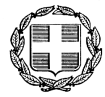 ΕΛΛΗΝΙΚΗ ΔΗΜΟΚΡΑΤΙΑ      ΠΕΡΙΦΕΡΕΙΑ  ΣΤΕΡΕΑΣ  ΕΛΛΑΔΑΣΔΗΜΟΣ ΑΜΦΙΚΛΕΙΑΣ-ΕΛΑΤΕΙΑΣΤ Μ Η Μ Α ΤΕΧΝΙΚΗΣ ΥΠΗΡΕΣΙΑΣΔΗΜΟΣ :ΑΜΦΙΚΛΕΙΑΣ-ΕΛΑΤΕΙΑΣΕΡΓΟ : ΠΡΟΜΗΘΕΙΑ ΛΑΜΠΤΗΡΩΝ ,ΥΛΙΚΩΝ ΔΗΜΟΤΙΚΟΥ ΦΩΤΙΣΜΟΥ ΚΑΙ ΦΩΤΙΣΤΙΚΩΝ ΣΩΜΑΤΩΝΠΡΟΫΠΟΛΟΓΙΣΜΟΣ :70.000,00€ (με ΦΠΑ) ΑΡ. ΜΕΛ. :1/2016ΠΡΟΜΗΘΕΙΑ : ΠΡΟΜΗΘΕΙΑ ΛΑΜΠΤΗΡΩΝ ,ΥΛΙΚΩΝ ΔΗΜΟΤΙΚΟΥ ΦΩΤΙΣΜΟΥ ΚΑΙ ΦΩΤΙΣΤΙΚΩΝ ΣΩΜΑΤΩΝ ΠΡΟΫΠΟΛΟΓΙΣΜΟΣ: 70.000,00 € (μαζί με ΦΠΑ 23%)Ελάτεια, 30/03/2016Η συντάξασαΝΙΚΟΛΑΟΥ ΑΝΝΑΠΟΛΙΤΙΚΟΣ ΜΗΧΑΝΙΚΟΣ Π.Ε.ΕΛΛΗΝΙΚΗ ΔΗΜΟΚΡΑΤΙΑΠΕΡΙΦΕΡΕΙΑ  ΣΤΕΡΕΑΣ  ΕΛΛΑΔΑΣΔΗΜΟΣ ΑΜΦΙΚΛΕΙΑΣ-ΕΛΑΤΕΙΑΣΤ Μ Η Μ Α ΤΕΧΝΙΚΗΣ ΥΠΗΡΕΣΙΑΣΔΗΜΟΣ : ΑΜΦΙΚΛΕΙΑΣ - ΕΛΑΤΕΙΑΣΕΡΓΟ : ΠΡΟΜΗΘΕΙΑ ΛΑΜΠΤΗΡΩΝ, ΥΛΙΚΩΝ ΔΗΜΟΤΙΚΟΥ ΦΩΤΙΣΜΟΥ ΚΑΙ ΦΩΤΙΣΤΙΚΩΝ ΣΩΜΑΤΩΝ ΠΡΟΫΠΟΛΟΓΙΣΜΟΣ :70.000,00 € (με ΦΠΑ) ΑΡ. ΜΕΛ. : 1/2016ΘΕΩΡΗΘΗΚΕ     Ελάτεια, 30/03/2016    Ο ΠΡΟΪΣΤΑΜΕΝΟΣ Τ.Υ.  ΕΥΣΤΑΘΙΟΣ ΚΑΡΟΥΜΠΗΣ ΤΟΠΟΓΡΑΦΟΣ ΜΗΧΑΝΙΚΟΣΘΕΩΡΗΘΗΚΕ     Ελάτεια, 30/03/2016    Ο ΠΡΟΪΣΤΑΜΕΝΟΣ Τ.Υ.  ΕΥΣΤΑΘΙΟΣ ΚΑΡΟΥΜΠΗΣ ΤΟΠΟΓΡΑΦΟΣ ΜΗΧΑΝΙΚΟΣ          Ελάτεια, 30/03/2016              Η συντάξασα         ΑΝΝΑ ΝΙΚΟΛΑΟΥ        ΠΟΛΙΤΙΚΟΣ ΜΗΧΑΝΙΚΟΣ Π.Ε.          Ελάτεια, 30/03/2016              Η συντάξασα         ΑΝΝΑ ΝΙΚΟΛΑΟΥ        ΠΟΛΙΤΙΚΟΣ ΜΗΧΑΝΙΚΟΣ Π.Ε.ΕΛΛΗΝΙΚΗ ΔΗΜΟΚΡΑΤΙΑ      ΠΕΡΙΦΕΡΕΙΑ  ΣΤΕΡΕΑΣ  ΕΛΛΑΔΑΣΔΗΜΟΣ ΑΜΦΙΚΛΕΙΑΣ-ΕΛΑΤΕΙΑΣΤ Μ Η Μ Α ΤΕΧΝΙΚΗΣ ΥΠΗΡΕΣΙΑΣΕΛΛΗΝΙΚΗ ΔΗΜΟΚΡΑΤΙΑ      ΠΕΡΙΦΕΡΕΙΑ  ΣΤΕΡΕΑΣ  ΕΛΛΑΔΑΣΔΗΜΟΣ ΑΜΦΙΚΛΕΙΑΣ-ΕΛΑΤΕΙΑΣΤ Μ Η Μ Α ΤΕΧΝΙΚΗΣ ΥΠΗΡΕΣΙΑΣΔΗΜΟΣ : ΑΜΦΙΚΛΕΙΑΣ - ΕΛΑΤΕΙΑΣΕΡΓΟ : ΠΡΟΜΗΘΕΙΑ ΛΑΜΠΤΗΡΩΝ, ΥΛΙΚΩΝ ΔΗΜΟΤΙΚΟΥ ΦΩΤΙΣΜΟΥ ΚΑΙ ΦΩΤΙΣΤΙΚΩΝ ΣΩΜΑΤΩΝΠΡΟΫΠΟΛΟΓΙΣΜΟΣ: 70.000,00€ (με ΦΠΑ) ΑΡ. ΜΕΛ. :1/2016ΔΗΜΟΣ : ΑΜΦΙΚΛΕΙΑΣ - ΕΛΑΤΕΙΑΣΕΡΓΟ : ΠΡΟΜΗΘΕΙΑ ΛΑΜΠΤΗΡΩΝ, ΥΛΙΚΩΝ ΔΗΜΟΤΙΚΟΥ ΦΩΤΙΣΜΟΥ ΚΑΙ ΦΩΤΙΣΤΙΚΩΝ ΣΩΜΑΤΩΝΠΡΟΫΠΟΛΟΓΙΣΜΟΣ: 70.000,00€ (με ΦΠΑ) ΑΡ. ΜΕΛ. :1/2016ΘΕΩΡΗΘΗΚΕΕλάτεια, 30/03/2016Ο ΠΡΟΪΣΤΑΜΕΝΟΣ Τ.Υ.ΕΥΣΤΑΘΙΟΣ ΚΑΡΟΥΜΠΗΣΤΟΠΟΓΡΑΦΟΣ ΜΗΧΑΝΙΚΟΣΕλάτεια, 30/03/2016Η συντάξασαΑΝΝΑ ΝΙΚΟΛΑΟΥΠΟΛΙΤΙΚΟΣ ΜΗΧΑΝΙΚΟΣ Π.Ε.